_______________________________________________________________________________________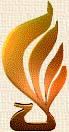 117218, г. Москва, ул. Кржижановского, 21/33Тел.: (499) 124 25 44,  факс (499) 124 63 79www.nkhp.ru, e-mail: nkhp@mail.ruИНФОРМАЦИЯо новых Правилах предоставления субсидий из федерального бюджета организациям народных художественных промыслов на поддержку производства и реализации изделий народных художественных промыслов, утвержденные Постановлением Правительства Российской Федерации от 14 декабря 2019 г. №1679Новые Правила предоставления субсидий из федерального бюджета организациям народных художественных промыслов на поддержку производства и реализации изделий народных художественных промыслов, утвержденные Постановлением Правительства Российской Федерации от 14 декабря 2019 г. №1679 (далее – новые Правила, субсидии, НХП), вносят кардинальные изменения в порядок предоставления субсидий, которые значительно ухудшат и без того крайне тяжелое финансово-экономическое положение организаций НХП, вследствие чего многие из них окажутся на грани банкротства.НХП представляют собой глубинный, уникальный пласт отечественной культуры, воплощающий многовековые традиции народного искусства.Президент Российской Федерации В.В. Путин отмечал, что народные художественные промыслы являются частью нашего культурного кода. Он неоднократно обращал внимание на необходимость усиления финансовой поддержки НХП.Вместе с тем, новые Правила обнаруживают стремление рассматривать НХП просто в качестве одной из подотраслей промышленности без учета культурно-исторического значения НХП и целей государственной поддержки их сохранения, возрождения и развития.Впервые за 20 лет предоставления субсидий в новых Правилах установлена конкурентная процедура квалификационного отбора организаций НХП на основе ранжирования показателей планируемого прироста реализации продукции в расчете на один рубль предоставленных субсидий.При этом предусмотрено, что организации НХП, планирующие уменьшение объема реализации продукции, вообще не допускаются к участию в квалификационном отборе. Организации, получавшие субсидии в текущем году, но уменьшившие объем реализации продукции по сравнению с предыдущим годом, обязаны, согласно новым Правилам, вернуть полученные субсидии в бюджет в полном объеме.Таким образом, значительное количество организаций НХП будет исключено из числа получателей субсидий – либо по результатам квалификационного отбора, либо вследствие запрета на их предоставление или использование организациями, у которых уменьшился объем реализации изделий НХП.Следует учитывать, что снижение объемов реализации изделий НХП обусловлено действием факторов, не зависящих от организаций НХП. Изделия НХП не относятся к товарам первой необходимости. В условиях снижения платежеспособного покупательского спроса, являющегося следствием уменьшения в течение нескольких лет реальных располагаемых доходов населения, уменьшились и возможности роста объемов реализации продукции многих организаций НХП.Федеральных закон № 7-ФЗ от 6 января 1999 г. «О народных художественных промыслах» (далее – закон № 7-ФЗ) предусматривает в статье 4 «Основы государственной политики в области народных художественных промыслов», что федеральные органы исполнительной власти обеспечивают экономические условия для сохранения, возрождения и развития организаций НХП, перечень которых утверждается уполномоченным Правительством РФ федеральным органом исполнительной власти. Исключение организаций НХП из числа получателей субсидий, фактически предусмотренное новыми Правилами, не соответствует этому основополагающему положению Закона № 7-ФЗ.Непредоставление субсидий приведет к банкротству и прекращению функционирования многих организаций НХП, распаду сложившихся творческих коллективов художников и мастеров, утрате традиций народного искусства соответствующих промыслов, что нанесет непоправимый ущерб отечественной культуре и культурному наследию народов Российской Федерации.В соответствии с новыми Правилами субсидии будут предоставляться организациям НХП при условии предоставления покупателям скидок, причем общий размер субсидий за текущий финансовый год должен быть эквивалентен  суммарному размеру предоставленных скидок.При неизменном уровне цен на изделия НХП реализация данного требования привела бы к субсидированию не организаций НХП как таковых, а покупателей их изделий. На практике организации НХП для обеспечения реального использования средств субсидий будут вынуждены завышать «заявленные цены» с тем, чтобы суммарный размер их завышения заведомо превышал возможные объемы получения субсидий, а затем продавать изделия НХП покупателям с соответствующим «предоставлением скидок».Единственным реальным результатом такого вынужденного манипулирования ценами станет дальнейший отрыв показателей объемов производства и реализации изделий НХП, выраженных в «заявленных ценах» без учета скидок от действительной динамики темпов развития отрасли. Искусственно завышенный рост стоимостных объемов выпуска изделий НХП в «заявленных ценах» будет маскировать фактическое падение объемов их производства в натуральном выражении, обусловленное, в частности, лишением субсидий и применением штрафных санкций, которые предусмотрены новыми Правилами.Сроки проведения квалификационного отбора, заключения соглашений о предоставлении субсидий, формирования реестра их получателей, представления ими документации для получения субсидий, ее проверки и перечисления субсидий фактически предопределяют, что субсидии за 6 месяцев – с ноября предыдущего года по апрель текущего года, могут быть получены организациями НХП не ранее последней декады мая текущего года.Таким образом, организации НХП будут лишены поддержки из федерального бюджета в течение длительного полугодового периода, что создаст для них значительные финансовые трудности (особенно для топливоемких и энергоемких предприятий в зимний период).Предусмотренное Правилами формирование «листа ожидания» для организаций, не прошедших квалификационный отбор, и корректировка реестра получателей субсидий к 15 сентября текущего года окажутся практически мало эффективными. Немногие организации, дополнительно включенные в этот реестр, смогут в лучшем случае воспользоваться субсидиями на возмещение расходов, осуществленных лишь в течение двух месяцев – в сентябре и октябре этого года.Таким образом, при применении предусмотренной в новых Правилах конкурентной процедуры квалифицированного отбора неизбежно будет иметь место недоиспользование общего объема выделенных субсидий.Проект Правил разрабатывался Минпромторгом России в течение трех лет (2016-2019 гг.). За этот период лишь единожды – в июле 2017 года проект Правил был размещен для общественного обсуждения на информационном ресурсе http://regulation.gov.ru/.Этот проект не предусматривал ни проведение квалификационного отбора организаций – получателей субсидий, ни лишения права на их получение или использования организаций, у которых уменьшились объемы реализации изделий НХП. Проект Правил, представленный для общественного обсуждения, содержал совершенно другие (по сравнению с новыми Правилами) показатели результативности предоставления субсидий и санкции за их недостижение.В связи с затянувшимися сроками разработки проекта Правил Ассоциация многократно обращалась (в том числе в 2019 году) в Минпромторг России с просьбами провести его общественное обсуждение в установленном порядке. Однако реакция на эти просьбы не последовала.Ассоциация вынуждена была обратиться в Правительство России с просьбой дать поручение Минпромторгу России провести общественное обсуждение Правил   в установленном   порядке (письмо от 16.09.2019 №341). Департамент культуры Правительства России письмом № П44-52745 от 20.09.2019 направил данное обращение в Минпромторг России с просьбой рассмотреть и учесть при подготовке проекта Акта Правительства России по данному вопросу.Минпромторг России письмом от 08.11.2019 №78906/25 сообщил Ассоциации, что проект постановления Правительства РФ о внесении изменений в Правила находится в стадии доработки.Однако новые Правила так и не были размещены для общественного обсуждения на информационном ресурсе http://regulation.gov.ru/ . Таким образом, вопреки установленному порядку новые Правила, кардинально меняющие порядок предоставления субсидий организациям НХП, были утверждены Правительством России без предварительного проведения их общественного обсуждения. В новых Правилах отсутствует заключительная статья «Переходные положения», что создает предпосылки для произвольного толкования ряда вопросов, возникающих при одновременном применении положений «старых» и новых Правил.В частности не определено, должны ли учитываться в запрашиваемых суммах субсидий субсидии, полученные в 2020 году на возмещение расходов, осуществленных до проведения квалификационного отбора – затрат на уплату  страховых взносов за 2018-2019 годы и расходов на приобретение энергоносителей, сырья и материалов и на продвижение изделий НХП на рынок, осуществленных в ноябре и декабре 2019 года. Между тем, учет в запрашиваемых суммах субсидий той части компенсаций страховых взносов за прошлые годы, которая фактически получена в 2020 году, может оказать заметное влияние на величины показателя достижения результативности предоставления субсидий, исчисляемого в расчете на один рубль субсидий.Поскольку доля выплат на указанные цели, осуществленные в 2020 году, в общей сумме таких выплат неодинакова у различных организаций НХП, учет этих выплат в запрашиваемых суммах субсидий на 2020 год может создать искусственные преимущества для отдельных организаций НХП при их ранжировании и формировании реестра получателей субсидий.Непонятно также, будет ли уменьшен лимит бюджетных обязательств, доведенных до Минпромторга России, на сумму указанных выплат субсидий, осуществленных в 2020 году до проведения конкурсного отбора, при формировании реестра получателей субсидий. Неочевидна также необходимость учета выплат по страховым взносам за прошлые годы, осуществленных в 2020 году, при сопоставлении сумм полученных субсидий и сумм скидок, предоставленных покупателям продукции. Следует иметь в виду, что организации получат «сигнал» к применению скидок лишь в апреле текущего года – с размещением реестра получателей субсидий в информационной сети. Так что примерно 3 месяца выпадают из периода предоставления скидок. По приблизительной прикидке, они должны составлять в среднем около 40% «заявленных цен» на изделия НХП в случае необходимости охвата ими субсидий на возмещение в 2020 году затрат, осуществленных в 2018-2019 годы.Неоднозначность решения подобных «переходных» вопросов не может быть обеспечена без включения в Правила необходимых дополнений.При разработке новых Правил допущены ошибки и упущения, не позволяющие применять их при предоставлении организациями НХП расчетов размеров субсидий:1.	В приложении №1 к Правилам, устанавливающем порядок расчета субсидий на возмещение затрат организации НХП на оплату энергоносителей, для определения стоимости потреблённых и оплаченных энергоносителей для производства и реализации изделий НХП (графа 6) предусмотрено перемножение показателей графы 3 «Количество энергоносителей, потребленных для производства и реализации изделий  НХП (Квт-ч, куб. м, тонн)», графы 4 «Стоимость единицы энергоносителей, рублей» и графы 5 «Производство изделий НХП в общем объеме производства продукции в период потребления энергоносителей, процентов». Поскольку в графе 3 уже выделено количество энергоносителей, потреблённых именно для производства и реализации изделий НХП, дополнительное умножение на долю в процентах изделий НХП в общем объеме производства продукции неправомерно. Фактически здесь допущена ошибка «двойного счета», которая искажает и занижает итоговый размер субсидий (графа 7).2.	В приложении №7 к Правилам, устанавливающем порядок расчета размера субсидий, предоставляемых на возмещение затрат на страховые взносы в государственные внебюджетные фонды (далее – страховые взносы), допущена ошибка в формуле графы 8 «Сумма фактически понесенных затрат, подлежащих возмещению». Для определения показателей этой графы достаточно было бы просуммировать суммы страховых взносов по социальному, медицинскому и пенсионному страхованию (графы 5, 6, 7). Однако в формуле графы 8 предусмотрено еще и умножение суммы этих взносов на показатель графы 9 «Размер субсидий», который сам является производным от показателя графы 8. Это абсурдное добавление делает абсолютно невозможным выполнение расчета размера субсидии согласно форме приложения №7 к Правилам.3.	Пунктом 20 Правил предусмотрено, что для получения субсидий организации НХП представляют ежемесячно, не позднее 20-го числа месяца, следующего за отчетным, заявление с приложением документов, подтверждающих произведенные затраты, а также расчеты размера субсидий по формулам согласно приложениям № 1-7. Однако документация, необходимая для представления субсидий на возмещение затрат на страховые взносы, не может быть представлена в указанный срок.Налоговым кодексом Российской Федерации «статья 431, пункт 7» установлен срок предоставления в налоговый орган расчета по страховым взносам – не позднее 30-го числа месяца, следующего за расчетным (отчетным) периодом. В случае, если допущены несоответствия или ошибки в сводных или персональных данных по застрахованным физическим лицам, налогоплательщику предоставлено право устранить эти несоответствия в пятидневный срок с даты направления налоговым органом соответствующего уведомления.  В связи с особенностями субсидирования расходов на страховые взносы в Правилах, утвержденных постановлением Правительства России от 13 мая 2016 года № 412, предусмотрен (пункт 10) отдельный срок представления документации для получения субсидий на возмещение затрат на страховые взносы – не позднее последнего числа последнего месяца квартала, следующего за отчетным периодом. При разработке новых  Правил аналогичное положение упущено, что делает невозможным соблюдение срока, установленного пунктом 20 этих Правил.4. В пункте 26 новых Правил упущено указание на то, что корректировка производителем потребности в субсидии не позднее 1 сентября текущего финансового года должна сопровождаться соответствующей корректировкой величины планового показателя достижения результата предоставления субсидии. Возможности внесения в соглашение таких корректировок следовало упомянуть и в пункте 12 новых Правил.5. Требование подпункта «г» пункта 14 новых Правил практически невыполнимо, так как  показатель «Объем реализации продукции» не содержится ни в какой форме федерального государственного статистического наблюдения.6. Понятие «Стоимостной объем реализации продукции» является ключевым для определения  результата предоставления субсидии, показателя его достижения и применения штрафных санкций. Однако этот термин отсутствует в понятийном аппарате новых Правил (статья 2). Необходимо дополнить эту статью однозначным определением данного понятия применительно к целям новых Правил.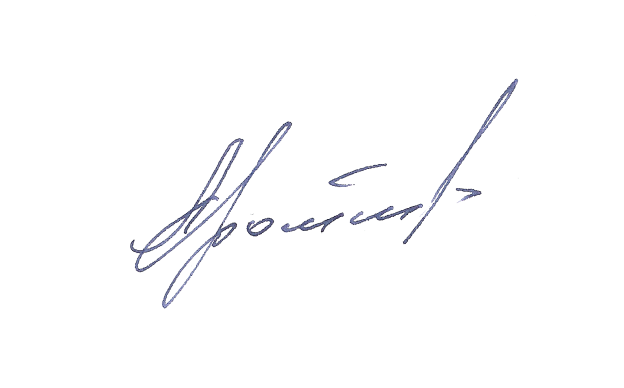 Председатель Правления,член Правительственной комиссии по вопросам государственной культурной политики, член-корреспондент РАХ                                                                              Г.А. ДрожжинПРОЕКТПРАВИТЕЛЬСТВО РОССИЙСКОЙ ФЕДЕРАЦИИПОСТАНОВЛЕНИЕот  __________ 2020 г.  № ___МоскваО предоставлении субсидий из федерального бюджета организациям народных художественных промыслов на поддержку производства и реализации изделий народных художественных промысловПравительство Российской Федерации   п о с т а н о в л я е т:1. Утвердить прилагаемые изменения, которые вносятся в Правила предоставления субсидий из федерального бюджета организациям народных художественных промыслов на поддержку производства и реализации изделий народных художественных промыслов (Собрание законодательства Российской Федерации, 2016 г., №21, ст.3008, 2017, №2, ст.385).2. Приостановить действие абзаца третьего Постановления Правительства Российской Федерации от 14 декабря 2019 г. № 1679 «О предоставлении субсидий из федерального бюджета организациям народных художественных промыслов на поддержку производства и реализации народных художественных промыслов» (Собрание законодательства Российской Федерации, 2020 г., №___, ст. ____).3. Установить, что Правила предоставления субсидий из федерального бюджета организациям народных художественных промыслов на поддержку производства и реализации изделий народных художественных промыслов, утвержденные Постановлением Правительства Российской Федерации от 13 мая 2016 года № 412 (Собрание законодательства Российской Федерации, 2016 г., № 21, ст.3008, 2017, № 2, ст.385) действуют (в редакции настоящего постановления) до исполнения Министерством промышленности и торговли Российской Федерации обязательств по возмещению затрат, возникших до 1 января 2021 г. в соответствии с заключенными соглашениями.4. Министерству промышленности и торговли Российской Федерации провести в установленном порядке общественное обсуждение проекта Правил предоставления субсидий из федерального бюджета организациям народных художественных промыслов на поддержку производства и реализации изделий народных художественных промыслов и представить до 1 июля 2020 года проект Акта Правительства Российской Федерации с учетом результатов указанного общественного обсуждения, а также необходимости устранения ошибок и допущений, допущенных при разработке Правил предоставления субсидий из федерального бюджета организациям народных художественных промыслов на поддержку производства и реализации изделий народных художественных промыслов, утвержденных Постановлением Правительства Российской Федерации от 14 декабря 2019 г. № 1679.Председатель ПравительстваРоссийской Федерации УТВЕРЖДЕНЫпостановлением ПравительстваРоссийской Федерацииот ___________2020 г. №____ИЗМЕНЕНИЯ,которые вносятся в Правила предоставления субсидий из федерального бюджета организациям народных художественных промыслов на поддержку производства и реализации изделий народных художественных промыслов, утвержденные Постановлением Правительства Российской Федерации от 13 мая 2016 г. №4121. В подпункте «з» пункта 4 слова «и I-III квартала 2019 г.» заменить словами «2019 год и I-III кварталы 2020 г.».2. Пункт 5 после слов «15 процентов» дополнить словами «(в 2020 году – 10 процентов)».3. В абзаце первом пункта 10 слова «не позднее последнего числа последнего месяца квартала» заменить словами «не позднее последнего числа второго месяца квартала».4. В разделе IX приложения №2 к указанным Правилам:а) в наименовании заменить слова «и I-III кварталы 2019 г.» словами «2019 год и I-III кварталы 2020 г.»;б) пункт 11 после слов «отчетные периоды 2019 года» дополнить словами «и отчетные периоды 2020 года».